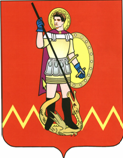 РОССИЙСКАЯ ФЕДЕРАЦИЯМЕЖЕВСКОЙ  МУНИЦИПАЛЬНЫЙ  РАЙОН  КОСТРОМСКОЙ ОБЛАСТИАДМИНИСТРАЦИЯ  НИКОЛЬСКОГО СЕЛЬСКОГО ПОСЕЛЕНИЯ__________________________________________________________________ с. Никола                                                                                                8-49447-5-31-11                                                     ПОСТАНОВЛЕНИЕОт  27 июня     2017 года                          №22
Об утверждении административного регламента предоставления муниципальной услуги «Выдача разрешения на вырубку деревьев и кустарников на территории  Никольского сельского поселения» 

           В соответствии с Федеральным законом от 06.10.2003 № 131-ФЗ «Об общих принципах организации местного самоуправления в Российской Федерации», Федеральным законом от 27.07.2010 № 210-ФЗ «Об организации предоставления государственных и муниципальных услуг», Уставом Никольского  сельского поселения Межевского муниципального  района  Костромской  области, постановлением администрации Никольского сельского поселения  Межевского муниципального района от 21.10.2013г. №28 «О Реестре муниципальных услуг, предоставляемых администрацией  Никольского сельского поселения  Межевского муниципального района  Костромской области», Администрация  Никольского  сельского поселения постановляет: 
1. Утвердить административный регламент предоставления муниципальной услуги «Выдача разрешения на вырубку деревьев и кустарников на территории  Никольского  сельского поселения» согласно приложению к настоящему постановлению. 
2. Настоящее постановление  вступает в силу  со  дня его официального опубликования. 

Глава администрации 
Никольского сельского поселения:                                          Л.А. Ремова